ЧЕРКАСЬКА ОБЛАСНА РАДАР І Ш Е Н Н Я06.03.2020 										№ 36-27/VIIПро припинення правапостійного користуванняземельними ділянкамита надання їх у користуванняВідповідно до пункту 21 частини першої статті 43, статті 60 Закону України "Про місцеве самоврядування в Україні", пункту "а" статті 8,
частини другої статті 122, статей 123, 142 Земельного кодексу України, враховуючи рішення обласної ради від 11.10.2019 № 32-8/VIІ
"Про реорганізацію комунальної установи «Обласний центр екстреної медичної допомоги та медицини катастроф Черкаської обласної ради»", від 11.10.2019 № 32-9/VIІ "Про реорганізацію комунального закладу «Обласний дитячий протитуберкульозний санаторій «Руська Поляна» Черкаської обласної ради»", від 11.10.2019 № 32-10/VIІ "Про реорганізацію Черкаського обласного дитячого кардіоревматологічного санаторію «Городище»", від 11.10.2019 № 32-11/VIІ "Про реорганізацію Черкаського обласного дитячого багатопрофільного санаторію «Сосновий Бір»", від 11.10.2019 № 32-13/VIІ "Про реорганізацію комунального некомерційного підприємства «Черкаський обласний навчально-тренінговий центр підвищення кваліфікації лікарів Черкаської обласної ради»", від 30.05.2019 № 30-8/VII "Про реорганізацію комунального закладу «Черкаський обласний центр профілактики та боротьби зі СНІДом» Черкаської обласної ради", від 07.09.2018 № 24-27/VIІ "Про реорганізацію комунального закладу «Черкаський обласний госпіталь ветеранів війни Черкаської обласної ради»", листи комунального некомерційного підприємства "Черкаський обласний центр громадського здоров’я Черкаської обласної ради"
від 19.12.2019 № 01-14/153, комунального некомерційного підприємства "Обласний дитячий протитуберкульозний санаторій "Руська Поляна" Черкаської обласної ради" від 17.01.2020 № 35, комунального некомерційного підприємства "Черкаський обласний дитячий кардіоревматологічний санаторій "Городище" Черкаської обласної ради" від 17.01.2020 № 24, комунального некомерційного підприємства "Черкаський обласний дитячий багатопрофільний санаторій "Сосновий Бір" Черкаської обласної ради"
від 20.01.2020 № 11, Черкаської медичної академії від 22.01.2020 № 15, комунального некомерційного підприємства "Черкаський обласний клінічний госпіталь ветеранів війни Черкаської обласної ради" від 27.01.2020 № 22/01-17, обласна рада в и р і ш и л а:1. Припинити право постійного користування земельними ділянками:1) комунальному закладу "Обласний дитячий протитуберкульозний санаторій "Руська Поляна" Черкаської обласної ради" (ідентифікаційний код юридичної особи 02004858) площею 8,1771 га, кадастровий номер 7124985200:01:001:0035, що знаходиться за адресою: Черкаська обл., Черкаський район, с. Руська Поляна, вул. Лісова, 1а;2) Черкаському обласному дитячому кардіоревматологічному санаторію "Городище" (ідентифікаційний код юридичної особи 02004887) площею 1,2962 га, кадастровий номер 7120310100:01:002:0139, що знаходиться
за адресою: Черкаська обл., Городищенський район, м. Городище, вул. 1-го Травня, 28;3) Черкаському обласному дитячому багатопрофільному санаторію "Сосновий Бір" (ідентифікаційний код юридичної особи 03077865),
що знаходяться за адресою: Черкаська обл., м. Черкаси, вул. Мечникова, 25:площею 0,3072 га, кадастровий номер 7110136700:02:013:0004;площею 0,2678 га, кадастровий номер 7110136700:02:012:0002;площею 10,2985 га, кадастровий номер 7110136700:02:016:0015;площею 0,5136 га, кадастровий номер 7110136700:02:013:0043;4) комунальному некомерційному підприємству "Черкаський обласний навчально-тренінговий центр підвищення кваліфікації лікарів Черкаської обласної ради" (ідентифікаційний код юридичної особи 34503752) площею 0,5329 га, кадастровий номер 7110136700:02:016:0017, що знаходиться
за адресою: Черкаська обл., м. Черкаси, вул. Мечникова, 25;5) комунальному закладу "Черкаський обласний центр профілактики
та боротьби зі СНІДом" Черкаської обласної ради (ідентифікаційний код юридичної особи 26358816):площею 0,131 га, кадастровий номер 7110136400:05:001:0046,
що знаходиться за адресою: м. Черкаси, вул. Нечуя-Левицького, 24;площею 0,1124 га, кадастровий номер 7110136400:05:001:0038,
що знаходиться за адресою: м. Черкаси, вул. Нечуя-Левицького, 22;6) комунальній установі "Обласний центр екстреної медичної допомоги та медицини катастроф Черкаської обласної ради" (ідентифікаційний код юридичної особи 38553482) площею 0,1413 га, кадастровий номер 7110800000:02:006:1167, що знаходиться за адресою: Черкаська обл., м. Умань, вул. Велика фонтанна, 45;7) комунальному закладу "Черкаський обласний госпіталь ветеранів війни Черкаської обласної ради" (ідентифікаційний код юридичної особи 02005645):площею 0,9637 га, кадастровий номер 7110136400:02:063:0037,
що знаходиться за адресою: Черкаська обл., м. Черкаси, вул. Надпільна, 242;площею 0,0325 га, кадастровий номер 7110136400:02:063:0036,
що знаходиться за адресою: Черкаська обл., м. Черкаси, вул. Надпільна, 238;площею 2,8542 га, кадастровий номер 7110136700:01:025:0035,
що знаходиться за адресою: Черкаська обл., м. Черкаси, вул. Дахнівська Січ, 1.2. Надати земельні ділянки на праві постійного користування:1) комунальному некомерційному підприємству "Обласний дитячий протитуберкульозний санаторій "Руська Поляна" Черкаської обласної ради" (ідентифікаційний код юридичної особи 02004858) площею 8,1771 га, кадастровий номер 7124985200:01:001:0035, що знаходиться за адресою: Черкаська обл., Черкаський р-н, с. Руська Поляна, вул. Лісова, 1а;2) комунальному некомерційному підприємству "Черкаський обласний дитячий кардіоревматологічний санаторій "Городище" Черкаської обласної ради" (ідентифікаційний код юридичної особи 02004887) площею 1,2962 га, кадастровий номер 7120310100:01:002:0139, що знаходиться за адресою: Черкаська обл., Городищенський р-н, м. Городище, вул. 1-го Травня, 28;3) комунальному некомерційному підприємству "Черкаський обласний дитячий багатопрофільний санаторій "Сосновий Бір" Черкаської обласної ради" (ідентифікаційний код юридичної особи 03077865), що знаходяться за адресою: Черкаська обл., м. Черкаси, вул. Мечникова, 25:площею 0,3072 га, кадастровий номер 7110136700:02:013:0004;площею 0,2678 га, кадастровий номер 7110136700:02:012:0002;площею 0,5136 га, кадастровий номер 7110136700:02:013:0043;площею 10,2985 га, кадастровий номер 7110136700:02:016:0015;4) Черкаській медичній академії (ідентифікаційний код юридичної особи 02011686) площею 0,5329 га, кадастровий номер 7110136700:02:016:0017,
що знаходиться за адресою: Черкаська обл., м. Черкаси, вул. Мечникова, 25;5) комунальному некомерційному підприємству "Черкаський обласний центр громадського здоров’я Черкаської обласної ради" (ідентифікаційний код юридичної особи 26358816):площею 0,131 га, кадастровий номер 7110136400:05:001:0046,
що знаходиться за адресою: Черкаська обл., м. Черкаси, вул. Нечуя-Левицького, 24;площею 0,1124 га, кадастровий номер 7110136400:05:001:0038,
що знаходиться за адресою: Черкаська обл., м. Черкаси, вул. Нечуя-Левицького, 22;6) комунальному некомерційному підприємству "Обласний центр екстреної медичної допомоги та медицини катастроф Черкаської обласної ради" (ідентифікаційний код юридичної особи 38553482) площею 0,1413 га, кадастровий номер 7110800000:02:006:1167, що знаходиться за адресою: Черкаська обл., м. Умань, вул. Велика фонтанна, 45;7) комунальному некомерційному підприємству "Черкаський обласний клінічний госпіталь ветеранів війни Черкаської обласної ради" (ідентифікаційний код юридичної особи 02005645):площею 0,9637 га, кадастровий номер 7110136400:02:063:0037,
що знаходиться за адресою: Черкаська обл., м. Черкаси, вул. Надпільна, 242;площею 0,0325 га, кадастровий номер 7110136400:02:063:0036,
що знаходиться за адресою: Черкаська обл., м. Черкаси, вул. Надпільна, 238;площею 2,8542 га, кадастровий номер 7110136700:01:025:0035,
що знаходиться за адресою: Черкаська обл., м. Черкаси, вул. Дахнівська Січ, 1.3. Контроль за виконанням рішення покласти на постійні комісії обласної ради з питань комунальної власності, підприємництва та регуляторної політики і агропромислового розвитку та земельних відносин.Голова			А. ПІДГОРНИЙ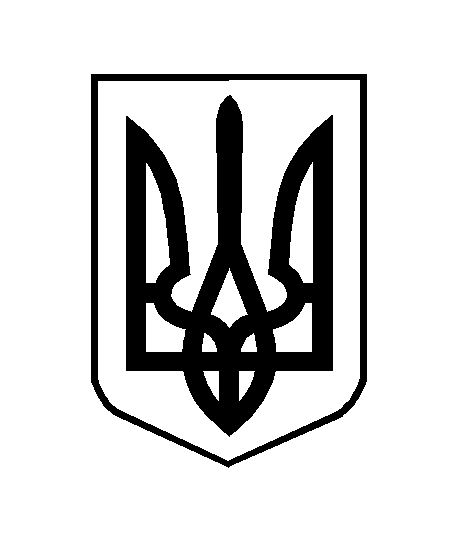 